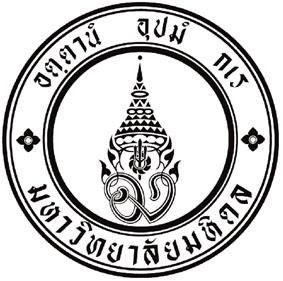    ส่วนราชการ...........................................                     โทร………………..โทรสาร.................. ที่               วันที่              เรื่อง	ขออนุมัติเบิกเงินทุนโครงการวิจัย งวดที่ .............เรียน	รองคณบดีฝ่ายบริหารงานวิจัยสิ่งที่ส่งมาด้วย 	1. ตารางแจกแจงงบประมาณโครงการวิจัยที่มีลงนามรับรอง   	จำนวน 1 ฉบับ2. สำเนาใบแจ้งยอดการโอนเงิน (Advice for customer) 	          จำนวน 1 ฉบับ3. สำเนาใบแจ้งหนี้/ใบเรียกเก็บเงิน (Invoice)			จำนวน 1 ฉบับ4. เอกสารประกอบการแจ้งโอนเงินทุนจากแหล่งทุน 		จำนวน 1 ฉบับ		ตามที่ ……………………………………………. สังกัดภาควิชา…………………………………… 
ได้ดำเนินโครงการวิจัย เรื่อง “........................................” จากแหล่งทุน........................................ งบประมาณที่ได้รับการสนับสนุน ……………………………… (……………………………………….) นั้น 		บัดนี้ แหล่งทุนได้เบิกจ่ายเงินทุนงวดที่ …………. มายังบัญชีมหาวิทยาลัยเรียบร้อยแล้ว จำนวน ................................... เมื่อวันที่ .................................. ในการนี้ จึงขออนุมัติเบิกเงินทุนจำนวน ........................ บาท (ดังเอกสารที่แนบมาพร้อมนี้)		จึงเรียนมาเพื่อโปรดพิจารณา(ชื่อหัวหน้าภาควิชา)หัวหน้าภาควิชา .................................มุ่งเรียนรู้ คู่คุณธรรม ใฝ่คุณภาพ ร่วมสานภารกิจ คิดนอกกรอบ รับผิดชอบสังคม